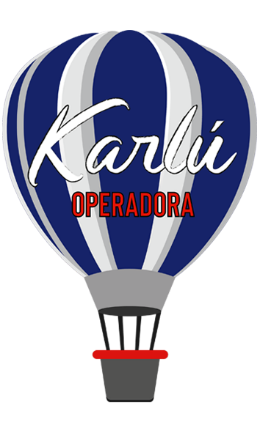 Canadá Invernal A  8 días 7 nochesToronto/Niágara Falls/Ottawa/Quebec/MontrealSalida los domingosDía 1 TorontoLlegada al aeropuerto de Toronto, recepción y traslado a nuestro céntrico hotel. Tiempo libre, aconsejamos visitar el barrio del Entertainment, entre las calles King y Queen que en este momento es el lugar de esparcimiento nocturno más dinámico en Toronto y el lujoso barrio de Yorkville en donde están las boutiques de lujo, o visitar el Dundas Square, o ir de compras al Eaton Center.Día 2 Toronto/Niágara Falls (125 km)08:00 Encuentro con su guía en el Lobby y salida para inicio de su viaje Desayuno. Visita de esta ciudad, la mayor de Canadá y capital de la provincia de Ontario: el centro financiero, el antiguo y nuevo Ayuntamiento, la avenida University con sus hospitales más importantes e instituciones tradicionales, el Parlamento provincial, el distinguido barrio Yorkville con sus tiendas elegantes , el barrio chino - segundo en importancia de Canadá - Parada fotográfica para admirar a la Torre CN, la estructura independiente más alta del hemisferio occidental con sus orgullosos 553.33 metros y que es visitada por más de 2 millones de personas cada año. Salida para Niágara on the Lake, llamado el pueblo más bonito de Ontario que fue capital del Alto Canadá a partir de 1792 y que en sus orígenes fue poblado por colonos americanos. Haremos una parada para recorrer la calle principal. Continuación a Niágara por el camino panorámico que bordea el río del mismo nombre. Allí nos esperan las majestuosas y famosas cataratas que deslumbrarán con su impresionante naturaleza y sus aguas, hielos y nieve, una de las mayores atracciones en Norteamérica. Parada en el Table Rock Llegada a nuestro hotel en Niágara Falls. Almuerzo Opcional con costo en Restaurante con Vista a cataratas. En su tiempo libre aconsejamos visitar por la noche las cataratas iluminadas.Día 3 Niágara/1000 Islas/Ottawa(530 km)Desayuno. Salida temprana por la autorruta Transcanadiense hacia Ottawa. En camino recorreremos una parte de la panorámica y antigua ruta 2 atravesando la región de 1000 islas, que los indígenas llamaban “el Jardín de los Espíritus” Continuación hacia la capital del País que sorprenderá por su bella arquitectura y geografía en la margen del Río Ottawa. Al llegar comenzaremos una visita panorámica, la Catedral, la residencia del Primer Ministro, del Gobernador-General que representa a la Reina Elizabeth II, el Canal Rideau que se transforma en una inmensa pista de patinaje que muchos utilizan para ir a trabajar patinando. Alojamiento y tiempo libre.Día 4 Ottawa/Quebec (445 km)Desayuno. Salida hacia la capital de la provincia homónima, Quebec. Atravesaremos el río Ottawa para llegar a la Provincia de Quebec y hacia los montes Laurentinos, plenos de lagos y montes que son el paraíso de las actividades al exterior. En camino tendremos visitaremos la Cabaña de Miel de Arce Chez Dany, en donde aprenderemos sobre la preparación de este delicioso producto típico y tendremos un almuerzo de leñadores. Continuación hacia la bella y romántica Quebec, Capital de la provincia y ciudad más antigua de Canadá. Del 7 de enero al 14 de marzo visita del Hotel de Hielo. Al llegar a Quebec comenzaremos la visita de ciudad más antigua del país, la ciudad amurallada, la parte alta y baja, la Plaza de Armas, la Plaza Royal. El Parlamento de la provincia y mucho más que se continuara al día siguiente si necesario) Alojamiento. Tiempo libre para descubrir las románticas calles de la ciudad amurallada del Viejo Quebec.Día 5 Quebec Costa de BeaupreDesayuno. En caso de no haberse completado, se continuará con la Visita de la ciudad. Almuerzo opcional con costo en Restaurante. Salida a conocer la Costa de Beaupre, en donde recorreremos el camino real en donde se encuentran las casas rurales más antiguas de Canadá, la famosa Basílica de Santa Ana de Beaupre y Las Cataratas Montmorency que con sus 83 metros de altura son más altas que el Niágara. Tiempo libre. Alojamiento.Día 6 Quebec/Montreal (250 km)Desayuno. Esta mañana nos dirigimos hacia Montreal, ciudad que se ha hecho un nombre en el medio de la moda y conocida por su fina gastronomía y vida nocturna. ¡En Camino tendremos una actividad típicamente canadiense! Un simpático paseo en trineo tirado por perros (siempre y cuando el clima lo permita, caso contrario tendremos una cena) Al llegar, Iniciaremos la visita de esta vibrante ciudad, segunda mayor urbe de lengua francesa en el mundo: el Complejo Olímpico (parada fotográfica), la calle St-Laurent, la principal de la ciudad con sus muchos restaurantes con platos del mundo entero, el barrio de la Milla Cuadrada de Oro de Montreal en donde se encuentra hoy la famosa universidad de McGill, el parque del Monte Real, favorito de los residentes de la ciudad que llevan a sus niños a deslizarse por las laderas o patinar sobre hielo en el Lago de los Castores, haremos una parada fotográfica en el mirador. En camino al Viejo Montreal veremos el barrio Le Plateau Mont Royal que es hoy uno de los más populares. La Plaza de Armas, testigo de la evolución arquitectónica del lugar con sus edificios de diferentes épocas, y donde se encuentra la Basílica de Notre Dame de Montreal. La Plaza Cartier y el ayuntamiento de Montreal. Almuerzo Opcional con costo. Resto del día libre.Día 7 Montreal   Día LibreActividades sugeridas: Un paseo a pie por el viejo Montreal el puerto, El Museo de bellas artes, o el Jardín Botánico con el Biodomo de Montreal pueden ser también de sus actividades en el día de hoy. Para sus compras de último minuto, la ciudad le brinda una zona realmente privilegiada de boutiques y centros de compras en el eje de la calle Santa Catalina a pocos metros de nuestro hotel.Día 8 Montreal/Salida Desayuno. Tiempo Libre hasta hora de salida al aeropuerto.Costo por persona en dólares canadiensesFechas de salida del TourIncluyeTraslado de llegada y de salida el día de Inicio y fin del programa- Alojamiento: 7 noches en hotel mencionado (o similar)Servicio de 1 maleta por persona en hoteles (Excepto Hoteles Royal William y Faubourg)Guía de idioma Castellana y portuguesa (si hubiera pasajeros)Transporte con vehículos según el número de pasajeros, y el guía podrá ser el chofer al mismo tiempo.7 Desayunos en hotel según indicado en el cuadro más abajoVisita de ciudad en Toronto, Niágara, Ottawa, Quebec y Montreal,Paseo de trineo tirados por perros (cuando no disponible se incluirá 1 Cena)Hotel de Hielo en Salidas de enero, febrero hasta marzo 14- Cuando no esté disponible se ofrecerá Acceso al Museo de Historia Canadiense.No incluyeVuelosEl traslado si no compra noches pre o post con nuestro proveedorSeguro medico y de viajeSuplemento cenasNingún otro alimento Ningún gasto de índole personalNotasSalida del 27 diciembre agregar suplemento Opcional 3 almuerzos $110 dólares canadiensesNotas:Para reservaciones, se requiere copia del pasaporte con vigencia mínima de 6 meses después de su regresoLos documentos como pasaporte, visas, vacunas o cualquier otro requisito que solicite el país visitado, son responsabilidad del pasajero.Las cotizaciones están sujetas a cambio al momento de confirmar los servicios por escrito.Los traslados regulares cuentan con horario preestablecido, sujetos a cambios sin previo aviso. Cualquier servicio NO utilizado, NO APLICA para reembolso.Tarifas sujetas a cambio y disponibilidad al momento de confirmar serviciosTarifa aplica para pago con transferencia bancaria o cheque Pagos con tarjeta de crédito visa o mc aplica cargo bancario de 3.5%El tipo de cambio se aplica el día que se realiza el pagoVigencia: 25 abril 2021DobleDobleTripleSencilloMnr 5 a 11$1,749$1,749$1,569$2,567$ 690Hoteles  previstos o similaresHoteles  previstos o similaresHoteles  previstos o similaresHoteles  previstos o similaresHoteles  previstos o similaresTorontoChelsea Hotel 4*Chelsea Hotel 4*Chelsea Hotel 4*Chelsea Hotel 4*Niagara FallsHilton Niagara Falls Fallsview hotel & Suites 4*Four Points by Sheraton Niagara Falls 4*Hilton Niagara Falls Fallsview hotel & Suites 4*Four Points by Sheraton Niagara Falls 4*Hilton Niagara Falls Fallsview hotel & Suites 4*Four Points by Sheraton Niagara Falls 4*Hilton Niagara Falls Fallsview hotel & Suites 4*Four Points by Sheraton Niagara Falls 4*OtawaDelta Ottawa City Centre 4*Westin Ottawa 4*Delta Ottawa City Centre 4*Westin Ottawa 4*Delta Ottawa City Centre 4*Westin Ottawa 4*Delta Ottawa City Centre 4*Westin Ottawa 4*QuebecLe Concorde 3*Le Concorde 3*Le Concorde 3*Le Concorde 3*MontrealSheraton Centre Montreal  4*Sheraton Centre Montreal  4*Sheraton Centre Montreal  4*Sheraton Centre Montreal  4*20202021 Diciembre 20, 27      Enero 10, 17, 24, 31Febrero  7, 14, 21, 28Marzo 7, 14 21, 28Abril 4, 11, 18, 25